	ПРИЛОЖЕНИЕ 1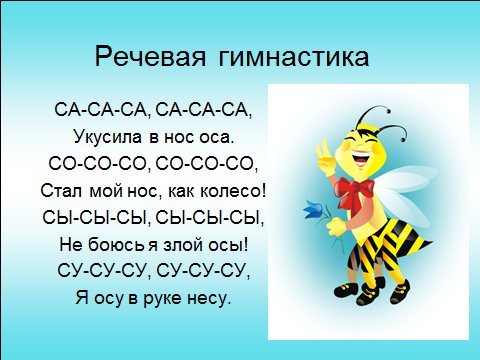 				ПРИЛОЖЕНИЕ 2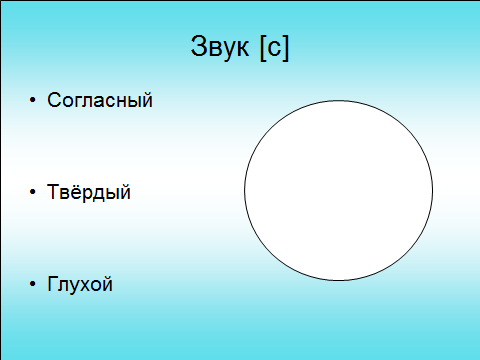 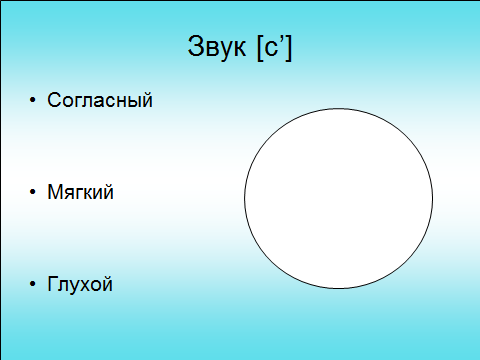 ПРИЛОЖЕНИЕ 3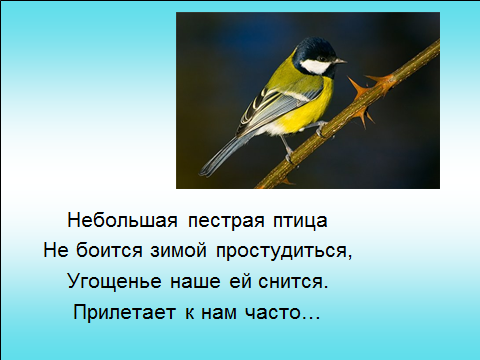 ПРИЛОЖЕНИЕ 4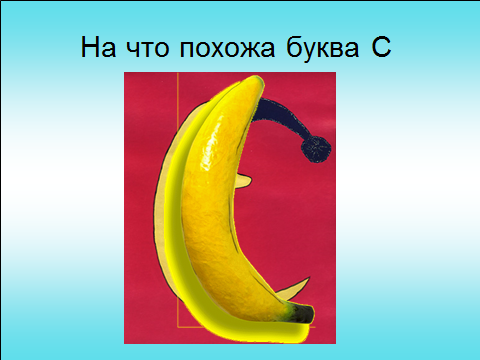 ПРИЛОЖЕНИЕ 5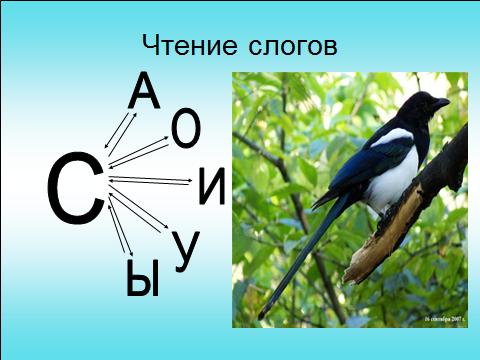 ПРИЛОЖЕНИЕ 6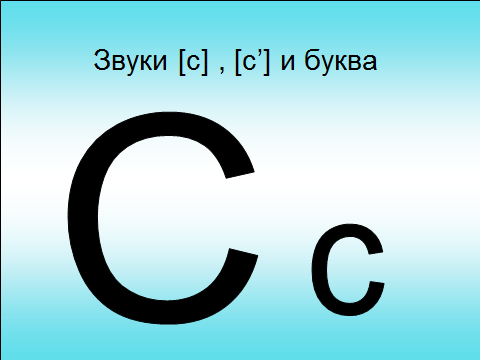 